Supplemental Digital Content 1. Map of Rwanda depicting expansion of health facilities offering antiretroviral treatment services between January 2005 and June 2010.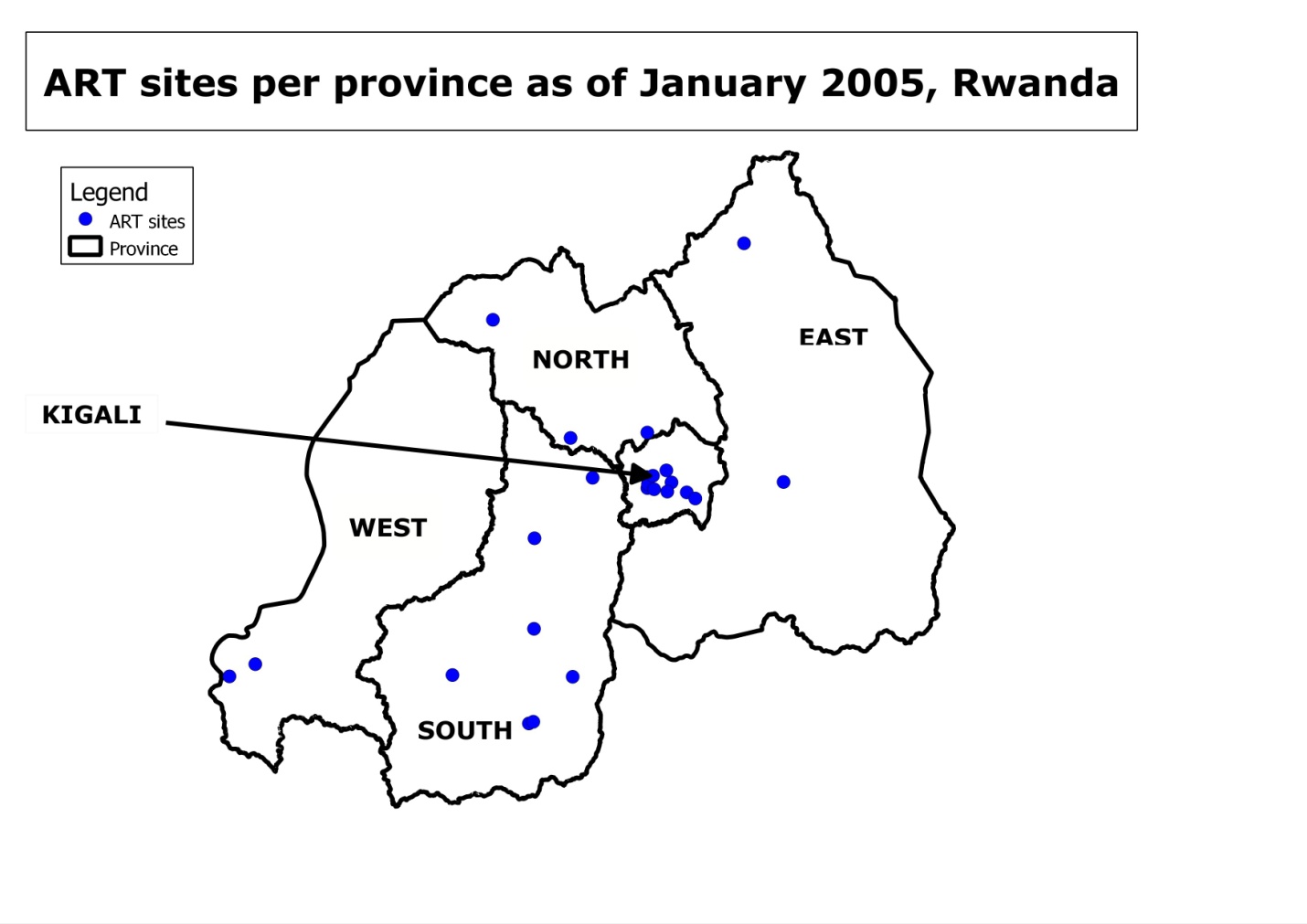 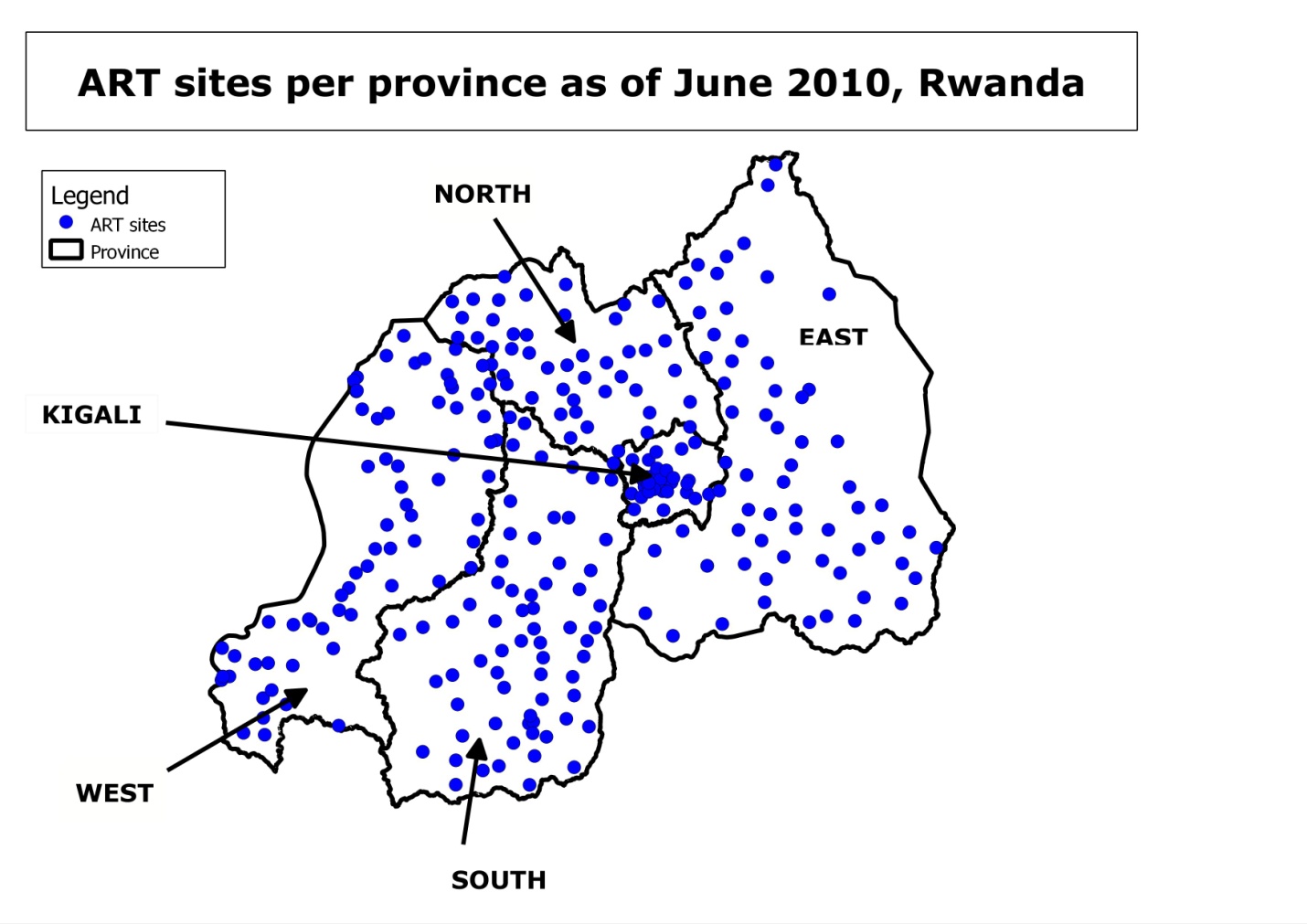 